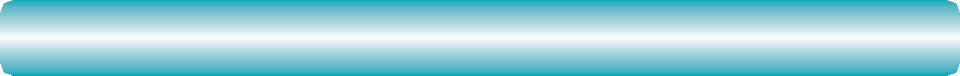 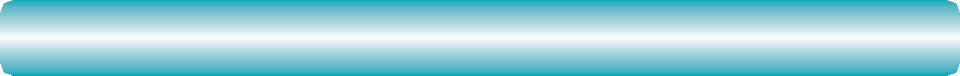 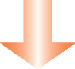 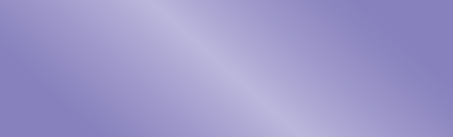 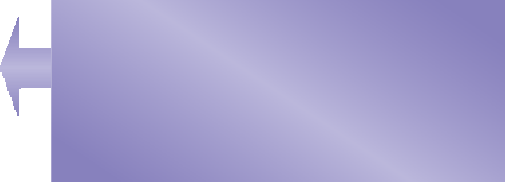 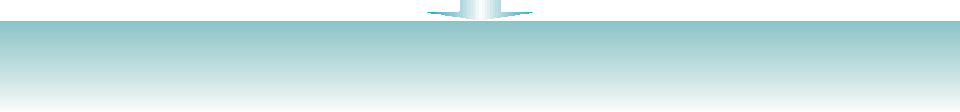 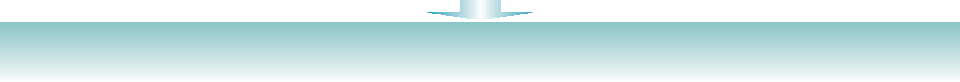 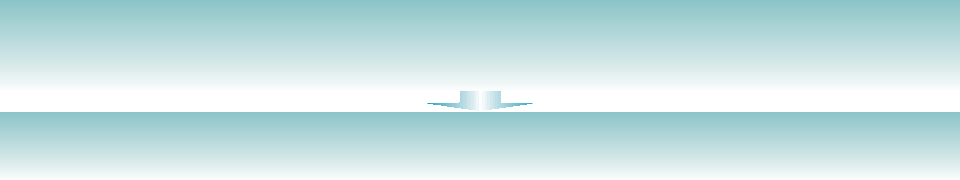 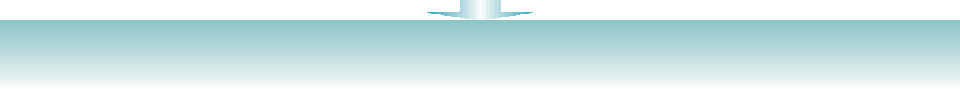 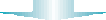 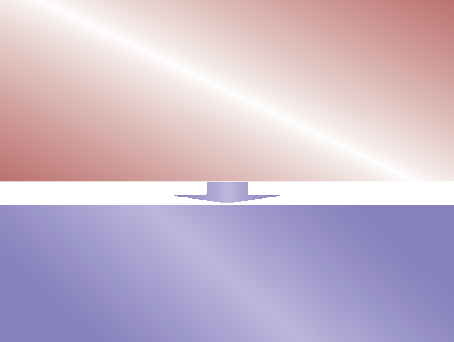 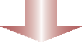 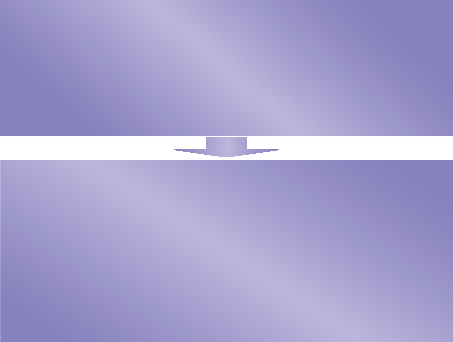 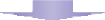 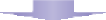 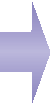 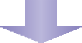 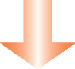 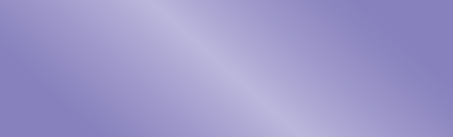 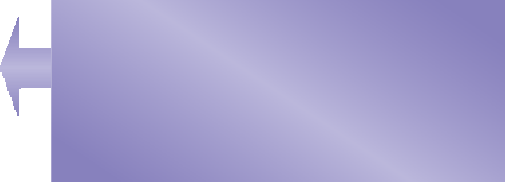 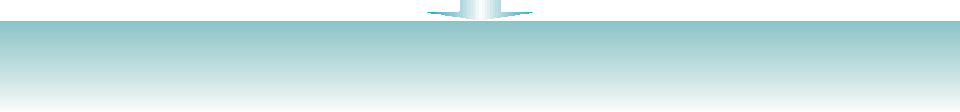 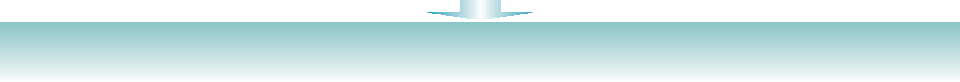 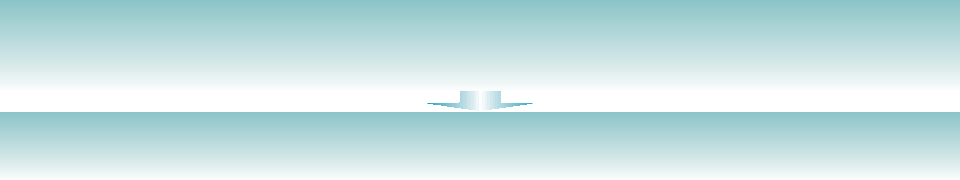 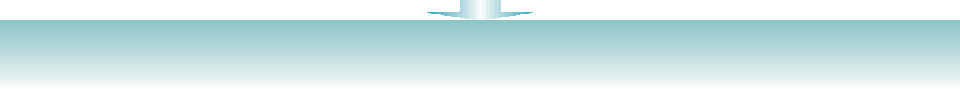 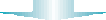 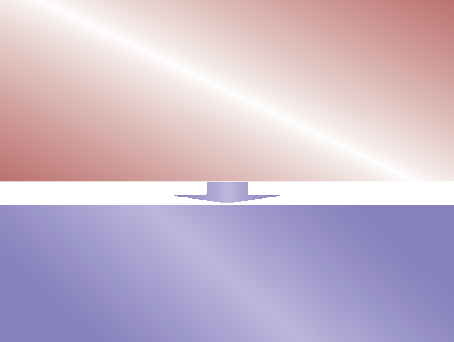 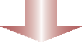 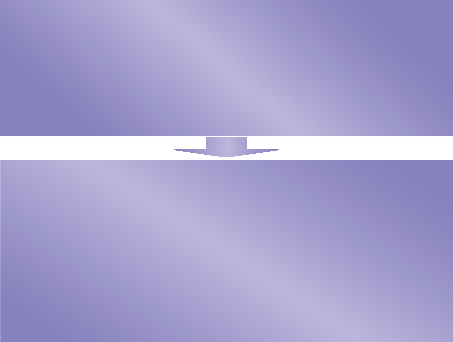 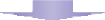 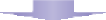 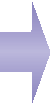 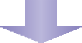     Алгоритм действий при возникновении конфликта  (конфликтов) интересовУ служащего или лица, замещающего соответствующую должность, возникает личная заинтересованность, которая, по его мнению, приводит или может привести к конфликту интересовСлужащий или лицо, замещающее должность, составляет письменное уведомление по установленной форме (образец прилагается)Служащий или лицо, замещающее должность, направляет уведомление представителю нанимателя, либо в кадровое подразделение либо лицу, в должностные обязанности которого входит работа по профилактикеПоступившее уведомление регистрируется. Копия зарегистрированного уведомления с отметкой о регистрации выдается служащему или лицу, замещающему должностьЗарегистрированное уведомление передается для рассмотрения представителю нанимателя (работодателю), который принимает одно из решенийПредставитель нанимателя может передать уведомление в комиссию по урегулированию конфликта интересовПредставитель нанимателя может направить уведомление в кадровое подразделение (лицу, в должностные    обязанности которого входит работа по профилактике коррупционных и иных правонарушений)Представитель нанимателя направляет материалы в комиссию по   урегулированию конфликта интересовПредставитель нанимателя    может рассмотреть уведомление  или поручить его рассмотрение председателю комиссии по урегулированию конфликта интересовКадровое подразделение осуществляет предварительное рассмотрение уведомления и подготавливает мотивированноеКадровое подразделение представляет уведомление, заключение и другие материалы, полученные в ходе предварительного рассмотрения уведомления представителю нанимателяКомиссия по урегулированию конфликта интересов принимает решение о соблюдении или несоблюдении служащим или лицом, замещающим должность требований об урегулировании конфликта интересовРекомендуемый образец_______________________________ (председателю представительного органа, руководителю  исполнительного  комитета Буинского муниципального    района   Республики Татарстан) (нужное выбрать) ______________________________                                (Ф.И.О.)                                                                          от _____________________________                     (Ф.И.О., должность)УВЕДОМЛЕНИЕо возникновении личной заинтересованности при исполнении должностных обязанностей, которая приводит или может привести к конфликту интересовСообщаю о возникновении у меня личной заинтересованности при исполнении должностных обязанностей, которая приводит или может привести к конфликту интересов (нужное подчеркнуть).Обстоятельства, являющиеся    основанием    возникновения    личной заинтересованности: ____________________________________________________________________Должностные   обязанности, на исполнение которых влияет или может повлиять личная заинтересованность: _______________________________________________________________________________________________Предлагаемые   меры по предотвращению или урегулированию конфликта интересов: _______________________________________________     Намереваюсь (не намереваюсь) лично присутствовать на заседании Комиссии ________ ______________ (наименование района) муниципального района Республики Татарстан при рассмотрении настоящего уведомления (нужное подчеркнуть).«__» ________ 20__ г. ________________________________   ______________                                        (подпись лица, направляющего уведомление) (расшифровка подписи)